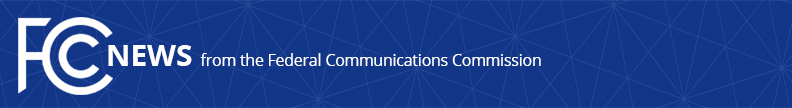 Media Contact: Tina Pelkey, (202) 418-0536tina.pelkey@fcc.govFor Immediate ReleaseFCC CHAIRMAN PAI NAMES ASHLEY BOIZELLE ASDEPUTY GENERAL COUNSEL-- WASHINGTON, October 30, 2017—Federal Communications Commission Chairman Ajit Pai has named Ashley Boizelle as deputy general counsel, with responsibility for administrative law issues.  She starts her new role today.“I’m pleased that Ashley has agreed to bring her sharp legal skills to the Commission,” said Chairman Pai.  “She’s an extraordinary lawyer with a wide range of experience in communications and administrative law and will be an asset to the Commission as it strives to bring digital opportunity to Americans nationwide.”The FCC’s Office of General Counsel serves as the principal legal advisory office to theCommission as a whole.  Attorneys in the office represent the Commission in litigation,recommend decisions in adjudicatory matters, assist the Commission in its decision-makingcapacity, and perform a variety of legal functions regarding internal and other administrative matters.Ms. Boizelle joins the Commission from the Washington, D.C. office of Gibson, Dunn & Crutcher.  As an associate attorney, she focused on complex litigation, appeals, and constitutional and administrative law matters and represented corporate clients and associations in rulemaking proceedings before federal agencies.  Ms. Boizelle has particular expertise in the communications and financial regulatory sectors. Prior to joining the firm, Ms. Boizelle served as a law clerk to the Honorable Sandra S. Ikuta of the United States Court of Appeals for the Ninth Circuit.  Ms. Boizelle obtained her law degree from Yale Law School and her undergraduate degree with honors from Princeton University’s Woodrow Wilson School of Public and International Affairs.###

Office of Media Relations: (202) 418-0500ASL Videophone: 1-844-432-2275Twitter: @FCCwww.fcc.gov/office-media-relationsThis is an unofficial announcement of Commission action.  Release of the full text of a Commission order constitutes official action.  See MCI v. FCC, 515 F.2d 385 (D.C. Cir. 1974).